English Final\ 6th GradeA.Deer student, circle the correct time expression:We go to school (every day\ now)I am baking a cake (every evening\ at the moment)They play tennis every (Tuesday\ now)She does her homework (every afternoon\ now)The boys are cleaning their room (every day\ at the moment)Mrs. aviv bakes a cake every (Friday\ now)I brush my teeth (twice a day\ at the moment)B.Deer student, fill in Present Simple or Present Progressive:David a singer. He __________ every evening. He _____________ at the studio now. (sing)Sharon us a typist. She _____________ a letters every day. She _____________ at the moment. (type)Mr. Ben Zvi is a driver. He is ____________ a bus 40 hours a week. He __________ to Tel Aviv now. (drive)C.Deer student, choose the correct answer:The children __________ in the school playground every day.are playing		 b. play		 c. playsTamar ____________ a book every week.read 		b. is reading	c. readsI ____________ an answer.Want		b. wants	c. doesn't want___________ you eat chocolate before meals?Is			b. Do		c. Does_________ you eating a cake?Is			b. Are		c. DoWhere __________ they go every morning?do			b. is		c. doeswhere ____________ he going?Is			b. are		c. doD. Translate: Why?____, how many?_____, when?____, how often?______What?______, who?______, where?____, how?____E. Write a question to each sentence:Batsheva goes to the library twice a week________________________________________________The babysitter is going home now._______________________________________________F. Number the days: __Sunday __Tuesday __Monday __Thursday __Friday __WednesdayG. complete the chart:H. 	Match the opposites:I. Read the sentences. Write: singular\plural. Change them to negative.קראי את המשפטים. כתבי S למשפט בצורת יחיד ו-P למשפט בצורת רבים. בשורה מתחת הפכי את המשפט ליחיד\ לרבים.There is a cute baby in the kindergarten._________________________________________________Those children are riding the bicycles slowly._________________________________________________That is a nice dish.__________________________________________________There are five apples on the table.__________________________________________________J. Look at the picture and write: 3 משפטים בהווה פשוט, 2 משפטי תאור\ ש"ע, 2 משפטים בהווה ממושך. השתמשי גם ב: ביטויי זמן ומילות יחס.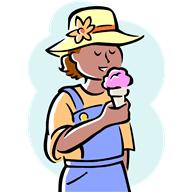 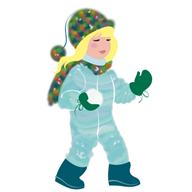 ____________________________________________________________________________________________________________________________________________________________________________________________________________________________________________________________________________________________________________________________________________________________________________________________________________________________________Good Luck!!!Tick:The test is easy difficult very difficultSINGULARPLURALSINGULARPLURALa babya sandwicha boxa knifea boya postera childa sona disha cherrya dressa womana girla coata mana cakea persona wife